Deux créneaux hebdomadaires et collectifs de "Méditation Guidée" vous sont proposés par Denis Malis à la Boutique tous les vendredis de 12h30 à 13h30 et mardis de 18h30 à 19h30.Programme susceptible de modification : retrouvez tous les détails sur les pages « Programmes » et « Nos Intervenants » de notre site www.limperatrice.fr ou sur notre appli mobile L’Imperatrice
Renseignements, réservation et prise de rdv sur le site, par téléphone 04 68 35 51 38, sur notre appli mobile l’Imperatrice ou par mail boutiquelimperatrice@gmail.comSOINS et CONSULTATIONS PROPOSES A LA BOUTIQUE
SYLVAINE LICHTERFELD
Sylvaine est la fondatrice de la Boutique l’Impératrice.Juriste de formation,  elle a exercé le droit durant de nombreuses années, tout en se formant et en se consacrant dans le même temps, depuis près de 20 ans, à ses passions : les Minéraux et la Lithothérapie, le Tarot de Marseille et les Arts Divinatoires, l’Esotérisme, le Développement Personnel et la Spiritualité.Médium et Canal, elle transmet au travers de ses Consultations & Conseils en Boutique, Ateliers & Formations, les informations, messages et soins énergétiques qui vous sont destinés.Consultations sur rendez-vous :Coaching Médiumnique & Guidance : Coaching Psycho-Énergétique, Guidance, Voyance, Nettoyage et Réajustement, Connexion Guides et Défunts.Tarif : 70 Euros – 1 Heure Conseils Personnalisés en Boutique sans rendez-vous :Spécialisée en lithothérapie bioénergétique (effets des pierres et cristaux sur les corps subtils pour une harmonisation globale du système énergétique et pour le bien-être émotionnel et spirituel de l’individu), Sylvaine conseille et/ou crée pour vous, après lecture de vos corps énergétiques, tous types de bijoux (bracelets,colliers, boucles d’oreille, broches etc.) ou tous assemblages de minéraux qui pacifient les déséquilibres et agissent sur les plans Physiques, Émotionnels et Spirituels.Ces Minéraux spécifiquement choisis seront propices pour vous aider à vous aligner sur plus d’Amour, de Prospérité, de Santé et de Pleine Réalisation de Soi.Sylvaine vous reçoit personnellement et gratuitement à la Boutique pour des conseils adaptés à chacun.
MYRIAM CHANSONMyriam s'intéresse au Tarot de Marseille depuis l'âge de 20 ans et exerce la profession de Tarologue depuis de longues années. Même si elle se reconnaît une conscience médiumnique, Myriam se voit plus comme une conseillère de vie que comme une voyante. « Avec le tarot, nous ne sommes pas dans la projection, mais dans le présent. Mon rôle, c’est d’aider à réfléchir, pas de donner des solutions. Chacun garde son libre arbitre. Ce qui est vrai aujourd’hui, ne le sera donc peut-être plus demain. Tout évolue en fonction de ce que chacun décide. » 
Myriam utilise également l'Oracle Belline, l'Oracle de la Triade et le pendule pour affiner sa lecture des prédictions et des conseils pour la bonne continuité de votre avenir. Myriam vous reçoit à la boutique ou par téléphone, sur rendez-vous, les mercredis et vendredis de 12h30 à 18h et les samedis de 12h30 à 15h.
DENIS MALIS
La radionique
Un premier entretien  (1h min) Prise de contact/Présentation/Ecouter, Cerner et Comprendre la problématique
Protocole radionique (Cycle de 28 jours) :  Mise en place de l’émetteur / Suivi quotidien par l’opérateur / Lien téléphonique ou/et mail entre le consultant et le Radionicien durant le protocole / Entretien de finalisation du protocole (30mn)
Entretien supplémentaire au protocole / accompagnement: (1 heure) 
Accompagnement et soutien de « situations de vie »
Dans quels domaines?…Un questionnement existentiel, un deuil à faire, un problème de vie, de santé, de travail, d’amour,… Un passage dépressif (poisons émotionnels), l’accompagnement d’une personne (d’un Animal de compagnie) en fin de vie, un lieu à nettoyer et à purifier, une accroche « entité » à se débarrasser,…
Un premier entretien: (1h min)  Prise de contact/Présentation/Ecouter, Cerner et Comprendre la problématique Proposition d’un plan d’action sur un temps défini.
Nettoyage et purification des lieux : Intervention sur le lieu ou à distance
Accompagnement spirituel et guidance de vie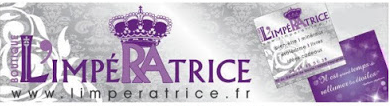 Boutique ouverte du mardi au samedi de 12h à 18h90 av Général de Gaulle 66000 PERPIGNANTél : 04 68 35 51 38 – Appli mobile l’ImperatriceWeb : limperatrice.fr - Facebook : Boutique l'Impératrice PROGRAMME des ATELIERS et CONFERENCESJusqu’au 30 juin 2019AVRILAVRILmardi 2
14:30 - 16:00Esotérisme, Séance de découverte et d'initiation aux Méthodes de Purification et aux Rituels : La Purification et la Protection des Lieux et des Personnes, animée par Sylvaine Lichterfeldmercredi 3
14:30 - 16:00Une interrogation sur  la valeur d’une relation ? la conduite de projet ? L'effet d’une situation sur vous ? Tarot « Intuitif » proposé par Vincent Pujol,  Psychopraticien   samedi 6
9:00 - 13:00Tarot & Médiumnité, suite 5/9 (matin)  de la formation en Tarologie animée par Sylvaine Lichterfeldsamedi 6
14:00 - 18:00Tarot & Médiumnité, suite 6/9  de la formation en Tarologie animée par Sylvaine LichterfeldMardi 9
14:00 - 18:00Douche sonore, soin individuel avec Gilles Coquillardmercredi 10
14:30 - 16:00Atelier Découverte, Initiation aux bols chantants, animé par Denis Malisjeudi 11
14:30 - 16:00Développez vos potentiels énergétiques : Corrigez les dysharmonies de vos lieux de vie et de travail, Séance découverte gratuite animée par Sylvaine Lichterfeldvendredi 12
14:00 - 18:00Lecture d'Aura, Consultations Découverte avec Denis Malisvendredi 12
14:30 - 17:30Mobilisons notre Energie Créatrice et d’Amour pour que la Vie soit un Jeu, Atelier animé par Anne-Lise Rumeau, psychologuesamedi 13
09:00 - 13:00Cours de Tarot Débutants groupe du samedi - Cours 7 / 10 de la formation en Tarologie animée par Sylvie Rajausamedi 13
15:00 - 18:00La Communication avec l'Au-delà, conférence animée par Sylvaine Lichterfeld – COMPLET – prochaine date le 18 maimardi 16
15:00 - 16:30Comment repérer les répétitions, les dates et les événements familiaux qui me programment ? Conférence animée par Sandrine Wuilleme,  thérapeute en communication relationnelle, soins énergétiques et psychogénéalogiemercredi 17
14:15 - 18:15Devenir Guérisseur pour Soi et pour les Autres : Atelier 7/9 animé par Nathalie Ardanouyjeudi 18
14:15 - 18:15Devenir Canal des Etres de Lumière : Atelier 7/9 animé par Nathalie Ardanouyvendredi 19
14:30 - 18:30Les Outils de la Radiesthésie et de la Radionique, session 4, atelier 4/6 animé par Denis Malissamedi 20
15:00 - 17:00De "L'Akasha... au Code Source !" Rencontre Interactive avec Isabelle Gaubert consultante certifiée en Lecture Akashique par Don Ernesto Ortiz et canal des Code Source Personnels et Universelsmardi 23
14:30 - 17:30Les outils de la Sagesse Bouddhiste Tibétaine, "Entrainement de l'esprit / Les 8 consciences", atelier animé par Denis Malismercredi 24
14:30 - 16:00Le pendule, séance de Découverte et d'Initiation à la Radiesthésie animée par Denis Malis : Harmonisation des corps énergétiques (Chakras et Aura)jeudi 25
14:00 - 18:00Formation à la Libération des Mémoires : les relations, atelier animé par Gaël Roé vendredi 26
14:30 - 18:30Cours de Tarot Débutants groupe du vendredi - Cours  8 / 10 de la formation en Tarologie animée par Sylvie Rajausamedi 27
15:00 - 17:00Présentation de la Médecine Symbolique, conférence animée par Laurence Chirvèches, thérapeuteMAIMAIvendredi 3
14:30 - 18:30Les Outils de la Radiesthésie et de la Radionique, session 4, atelier 5/6 animé par Denis Malissamedi 4
9:00 - 13:00Tarot & Médiumnité, suite 6/9 (matin)  de la formation en Tarologie animée par Sylvaine Lichterfeldsamedi 4
14:00 - 18:00Tarot & Médiumnité, suite 7/9  de la formation en Tarologie animée par Sylvaine Lichterfeldmardi 7 
14:30 - 16:00Minéraux, Séance de découverte et d'initiation : Harmonisation des chakras, animée par Sylvaine Lichterfeldmercredi 8
14:15 - 18:15Devenir Guérisseur pour Soi et pour les Autres : Atelier 8/9 animé par Nathalie Ardanouyjeudi 9
14:15 - 18:15Devenir Canal des Etres de Lumière : Atelier 8/9 animé par Nathalie ArdanouyVendredi 10
14:00 - 18:00Douche sonore, soin individuel avec Gilles Coquillardsamedi 11
09:00 - 13:00Cours de Tarot Débutants groupe du samedi - Cours 8 / 10 de la formation en Tarologie animée par Sylvie Rajausamedi 11
15:00 - 17:00La fatigue, conférence animée par Léo Montoromercredi 15
14:30 - 16:00Le YI KING du thérapeute, conférence animée par Carine Volvertjeudi 16
14:30 - 16:00Développez vos potentiels énergétiques : Calculez votre Taux Vibratoire, Séance découverte gratuite animée par Sylvaine Lichterfeldvendredi 17
14:00 - 18:00Lecture d'Aura, Consultations Découverte avec Denis Malissamedi 18
15:00 - 18:00La Communication avec l'Au-delà, conférence animée par Sylvaine Lichterfeldmardi 21
15:00 - 17:00Le décodage des prénoms et des maladies présentes dans ma famille, Conférence animée par Sandrine Wuilleme,  thérapeute en communication relationnelle, soins énergétiques et psychogénéalogievendredi 24
14:30 - 18:30Cours de Tarot Débutants groupe du vendredi - Cours  9 / 10 de la formation en Tarologie animée par Sylvie Rajaumardi 28
14:00 - 18:00Formation à la Libération des Mémoires : le sens caché du mal, atelier animé par Gaël Roé mercredi 29
14:30 - 16:00Atelier Découverte, Initiation aux bols chantants, animé par Denis MalisJUINJUINsamedi 1er
9:00 - 13:00Tarot & Médiumnité, suite 7/9 (matin)  de la formation en Tarologie animée par Sylvaine Lichterfeldsamedi 1er
14:00 - 18:00Tarot & Médiumnité, suite 8/9  de la formation en Tarologie animée par Sylvaine LichterfeldMardi 4
14:00 - 18:00Douche sonore, soin individuel avec Gilles Coquillardmercredi 5
14:15 - 18:15Devenir Guérisseur pour Soi et pour les Autres : Atelier 9/9 animé par Nathalie Ardanouyjeudi 6
14:15 - 18:15Devenir Canal des Etres de Lumière : Atelier 9/9 animé par Nathalie ArdanouyVendredi 7
14:30 - 18:30Les Outils de la Radiesthésie et de la Radionique, session 4, atelier 6/6 animé par Denis Malissamedi 8
09:00 - 13:00Cours de Tarot Débutants groupe du samedi - Cours 9 / 10 de la formation en Tarologie animée par Sylvie Rajausamedi 8
15:00 - 18:00La Communication avec l'Au-delà, conférence animée par Sylvaine Lichterfeldmercredi 12
14:30 - 16:00Le pendule, séance de Découverte et d'Initiation à la Radiesthésie animée par Denis Malis : Que / Qui choisir ?jeudi 13
14:30 - 16:00Développez vos potentiels énergétiques : Augmentez vos Ressentis Subtils, Séance découverte gratuite animée par Sylvaine Lichterfeldvendredi 14
14:00 - 18:00Lecture d'Aura, Consultations Découverte avec Denis MalisSamedi 15
14:00 - 18:00Radionique Expert, Atelier animé par Denis Malismardi 18
15:00 - 17:00Guérir mon arbre et retrouver ma juste place, Conférence animée par Sandrine Wuilleme,  thérapeute en communication relationnelle, soins énergétiques et psychogénéalogiemercredi 19 
14:30 - 16:00Minéraux, Séance de découverte et d'initiation : les Minéraux à Vibration Elevée, animée par Sylvaine Lichterfeldvendredi 21
14:30 - 18:30Cours de Tarot Débutants groupe du vendredi - Cours  9 / 10 de la formation en Tarologie animée par Sylvie Rajaumardi 25
14:00 - 18:00Formation à la Libération des Mémoires : le processus d’affirmation de Soi, atelier animé par Gaël Roé samedi 29
9:00 - 13:00Tarot & Médiumnité, suite 8/9 (matin)  de la formation en Tarologie animée par Sylvaine Lichterfeldsamedi 29
14:00 - 18:00Tarot & Médiumnité, suite 9/9  de la formation en Tarologie animée par Sylvaine Lichterfeld